РЕШЕНИЕ23 сентября 2021 г. № 327а. ХакуринохабльО даче согласия  администрации  МО «Шовгеновский район» на принятие из государственной собственности Республики Адыгея  в муниципальную собственность муниципального образования «Шовгеновский район» движимого имущества В соответствии с   Положением о порядке управления и распоряжения муниципальной собственностью муниципального образования «Шовгеновский район»,  утвержденного Решением Совета народных депутатов МО «Шовгеновский район» № 562 от 19.04.2017г. и на основании поступившего ходатайства и представленных материалов, Совет народных депутатов МО «Шовгеновский район»  Решил:1. Дать согласие на принятие из государственной собственности Республики Адыгея  в муниципальную собственность муниципального образования «Шовгеновский район» следующего движимого имущества:1 (один) комплект спортивно-технологического оборудования балансовой стоимостью 1 919 001,89 руб.;1(один) комплект искусственного футбольного поля, стоимостью 13 847 300,00 рублей;2.   Опубликовать настоящее решение в газете «Заря». 3. Настоящее решение вступает в силу с момента официального опубликования.РЕСПУБЛИКА АДЫГЕЯСовет народных депутатов муниципального образования«Шовгеновский район»АДЫГЭ РЕСПУБЛИКМуниципальнэ образованиеу«Шэуджэн район»янароднэ депутатхэм я Совет    Председатель Совета народных депутатов    МО «Шовгеновский район»                                                        А.Д. Меретуков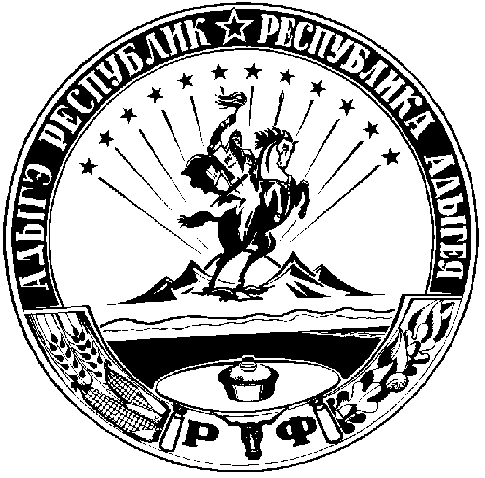 